Złącze symetryczne z uszczelnieniem pierścieniem tocznym USS 150-80Opakowanie jednostkowe: 1 sztukaAsortyment: K
Numer artykułu: 0055.0478Producent: MAICO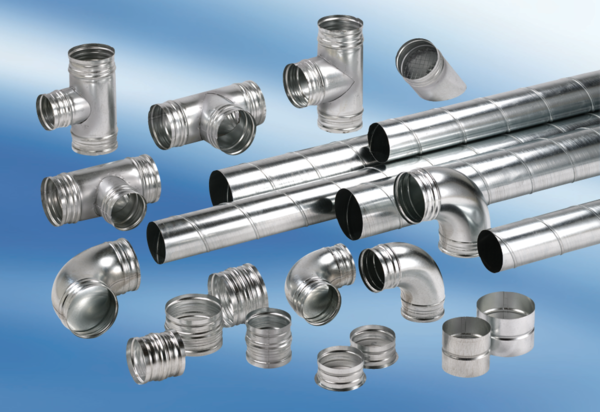 